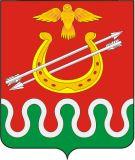 АДМИНИСТРАЦИЯ БОЛЬШЕКОСУЛЬСКОГО СЕЛЬСОВЕТАБОГОТОЛЬСКОГО РАЙОНАКРАСНОЯРСКОГО КРАЯ    ПОСТАНОВЛЕНИЕ   06.06.2018 год                             с. Большая Косуль                       № 32-пО создании жилищной комиссии  иутверждении Положения о жилищной комиссии Администрации Большекосульского сельсовета..               В соответствии с  Жилищным кодексом Российской Федерации, статьей 14 Федерального закона от 06.10.2003 года N 131-ФЗ «Об общих принципах организации местного самоуправления в Российской Федерации» руководстивуясь Уставом администрации Большекосульского сельсвета, ПОСТАНОВЛЯЮ:  Утвердить состав жилищной комиссии администрации Большекосульского сельсовета..   2. Утвердить Положение о жилищной комиссии  администрации Большекосульского сельсовета (приложение)  3. Отменить постановление от 25.12.2015 № 91 «О создании жилищной комиссии»4. Опубликовать(обнародовать) настоящее постановление на досках информации Администрации Большекосульского сельсовета.5. Настоящее постановление вступает в силу после его официального опубликования(обнародования) на досках информации  07.06.2018 года.6. Контроль за исполнением данного постановления оставляю за собой Глава сельсовета                                                                           Т. Ф. Поторочина.Приложение к Постановлению администрации Большекосульского сельсовета о т 06.06.2018г № 32-пПОЛОЖЕНИЕО ЖИЛИЩНОЙ КОМИССИИ АДМИНИСТРАЦИИ
БОЛЬШЕКОСУЛЬСКОГО СЕЛЬСОВЕТА БОГОТОЛЬСКОГО РАЙОНА.ОБЩИЕ ПОЛОЖЕНИЯ1 Л. Жилищная комиссия администрацииБольшекосульского сельсовета Боготольского района (далее - Жилищная комиссия) создается с целью рассмотрения вопросов относящихся к ее компетенции.В своей деятельности жилищная комиссия руководствуется Конституцией Российской Федерации, Жилищным кодексом Российской Федерации, Гражданским кодексом Российской Федерации, иными федеральными законами и законами Красноярского края в области жилищных отношений, а также настоящим Положением.Комиссия осуществляет свою деятельность на основе принципов законности, гласности,КОМПЕТЕНЦИЯ ЖИЛИЩНОЙ КОМИССИИЖилищная комиссия обсуждает и принимает решения по следующим вопросам:принятие граждан на учет в качестве нуждающихся в жилых помещениях, предоставляемых по договору социального найма;снятие граждан с учета в качестве нуждающихся в жилых помещениях;согласование обмена жилых помещений, предоставленных по договорам социального найма;4} предоставление жилых помещений в специализированном жилищном фонде в соответствии с порядкам предоставления жилых помещений муниципального специализированного жилищного фонда;5) предоставление жилых помещений фонда коммерческого использования по договорам коммерческого найма в соответствии с порядком предоставления коммерческого найма жилых помещений муниципального жилищного фонда.ОРГАНИЗАЦИЯ РАБОТЫ ЖИЛИЩНОЙ КОМИССИИЖилищную комиссию возглавляет и руководит ее работой председатель Жилищной комиссии.Председателем Жилищной комиссии является заместитель главы сельсовета.В отсутствие председателя Жилищной комиссии его полномочия исполняет заместитель председателя Жилищной комиссии.Заместителем председателя Жилищной комиссии является  глава сельсовета.Секретарем Жилищной комиссии является специалист администрации сельсовета.Секретарь Жилищной комиссии:обеспечивает прием заявлений граждан о принятии на учет в качестве нуждающихся в жилых помещениях по договору социального найма в соответствии Законом Красноярского края от 23 мая 2006 года № 18-4751 «О порядке ведения органами местного самоуправления учета граждан в качестве нуждающихся' в жилых помещениях, предоставляемых по договорам социального найма на территории края» (далее - Закон Красноярского края № 18-4751);ведет протоколы заседаний Жилищной комиссии;подготавливает проекты решений Жилищной комиссии и проекты постановлений администрации Большекосульского сельсовета, принимаемые на основании решений Жилищной комиссии;осуществляет уведомление заинтересованных граждан о решениях, принятых Жилищной комиссией;осуществляет ведение учета граждан, принятых на учет в качестве нуждающихся в жилых помещениях по договору социального найма, в порядке, установленном Законом Красноярского края N 18-4751.Формой деятельности Жилищной комиссии являются заседания, которые проводятся по мере необходимости, но не реже одного раза в месяц.Секретарь Жилищной комиссии заблаговременно уведомляетчленов Жилищной комиссии о месте и времени проведения заседаний Жилищной комиссии.	*Заседание Жилищной комиссии считается правомочным, если на нем присутствует более половины ее членов.Решение Жилищной комиссии принимается большинством голосов присутствующих на заседании, путем открытого голосования. Члены Жилищной комиссии при принятии решений имеют по одному голосу. В случае равенства голосов голос председательствующего является решающим.Решение Жилищной комиссии оформляется протоколом, который подписывается председателем, его заместителем, секретарем и членами Жилищной комиссии, присутствовавшими на заседании.3.9. Член Жилищной комиссии, голосовавший против принятого Жилищной комиссией решения, вправе отразить в протоколе свое особое мнение.На основании решения Жилищной комиссии администрацией Большекосульского сельсовета принимается соответствующее постановление.3.11.Постановления, принятые на основании решений Жилищной комиссии, регистрируются в общем порядке в соответствии с Инструкцией по делопроизводству.3.12. Постановления администрации, принятые на основании решений Жилищной комиссии, могут быть обжалованы в суд в установленном законодательством порядке.СОСТАВ ЖИЛИЩНОЙ КОМИССИИ АДМИНИСТРАЦИИ БОЛЬШЕКОСУЛЬСКОГО СЕЛЬСОВЕТАПредседатель Жилищной комиссииСимон Ирина Сергеевна, зам. Главы сельсоветаЗаместитель председателя Жилищной комиссииПоторочина Тамара Федоровна, Глава сельсоветаСекретарь Жилищной комиссииГуркова Ирина Владимировна, специалист 2 кат. Администрации сельсоветаЧлены Жилищной комиссии: Янченко Наталья Александровна, библиотекарь (по согласованию)Звиденцева Анна Владимировна, завхоз Большекосульской СОШ (по согласованию)